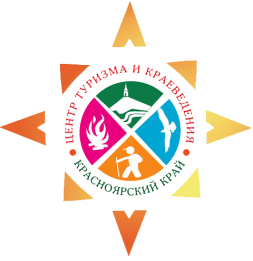 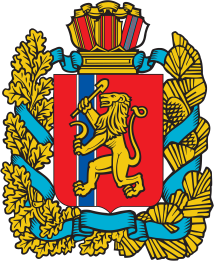 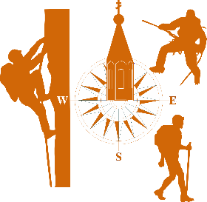 Краевой летний туристский слёт среди учащихся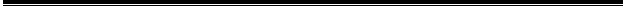 19-22 июня  2018 г.                                                                                     ЗАТО г. Железногорск, ДООЦ «Орбита»ТЕХНИЧЕСКАЯ ИНФОРМАЦИЯ ПО ДИСТАНЦИИ «ДИСТАНЦИЯ-ПЕРЕХОДНАЯ-СВЯЗКА» ПЕРЕЧЕНЬ ЭТАПОВ, ПАРАМЕТРЫ, ОБОРУДОВАНИЕ И УСЛОВИЯ ПРОХОЖДЕНИЯКласс дистанции4Длина дистанции1200Количество этапов8ОБЩАЯ ИНФОРМАЦИЯНа всех блок этапах в ОЗ участник первым действием встают на самостраховку и последним действием отстёгивают её!!!Блоки этапов проходятся без потери самостраховки.На всех блок этапах в ОЗ участник первым действием встают на самостраховку и последним действием отстёгивают её!!!Блоки этапов проходятся без потери самостраховки.СтартПо сигналу и отметке чипом в стартовой станцииПо сигналу и отметке чипом в стартовой станцииПо сигналу и отметке чипом в стартовой станцииПо сигналу и отметке чипом в стартовой станцииПо сигналу и отметке чипом в стартовой станцииПо сигналу и отметке чипом в стартовой станцииПо сигналу и отметке чипом в стартовой станцииПо сигналу и отметке чипом в стартовой станцииПо сигналу и отметке чипом в стартовой станцииПо сигналу и отметке чипом в стартовой станцииПо сигналу и отметке чипом в стартовой станцииПо сигналу и отметке чипом в стартовой станцииЭтап1Вертикальный маятникВертикальный маятникВертикальный маятникВертикальный маятникВертикальный маятникВертикальный маятникВертикальный маятникВертикальный маятникВертикальный маятникВертикальный маятникВертикальный маятникПараметры:	Параметры:	Параметры:	Параметры:	L444ммα90Оборудование:Оборудование:Оборудование:Оборудование:Оборудование:Судейские перила. Судейские перила. Судейские перила. Судейские перила. Судейские перила. Судейские перила. Судейские перила. Судейские перила. Оборудование:Оборудование:Оборудование:Оборудование:Оборудование:ИСИСБЗКЛ  начало ОЗ.КЛ  начало ОЗ.КЛ  начало ОЗ.КЛ  начало ОЗ.КЛ  начало ОЗ.Оборудование:Оборудование:Оборудование:Оборудование:Оборудование:ЦСЦСБЗКЛ  начало ОЗ.КЛ  начало ОЗ.КЛ  начало ОЗ.КЛ  начало ОЗ.КЛ  начало ОЗ.Действия по пунктам:Действия по пунктам:Действия по пунктам:Действия по пунктам:Действия по пунктам:Движение участников по перилам по п.7.15 (сопровождение не обязательно). В случае, если участник касается ОЗ, то участнику следует вернуться по правилам обратного движения и повторить прием без касания ОЗ. Участник крепится к перилам жумаром. Допускается крепление усом самостраховки в узел, завязанный на перилах. В этом случае после прохождения этапа узел должен быть развязан.Движение участников по перилам по п.7.15 (сопровождение не обязательно). В случае, если участник касается ОЗ, то участнику следует вернуться по правилам обратного движения и повторить прием без касания ОЗ. Участник крепится к перилам жумаром. Допускается крепление усом самостраховки в узел, завязанный на перилах. В этом случае после прохождения этапа узел должен быть развязан.Движение участников по перилам по п.7.15 (сопровождение не обязательно). В случае, если участник касается ОЗ, то участнику следует вернуться по правилам обратного движения и повторить прием без касания ОЗ. Участник крепится к перилам жумаром. Допускается крепление усом самостраховки в узел, завязанный на перилах. В этом случае после прохождения этапа узел должен быть развязан.Движение участников по перилам по п.7.15 (сопровождение не обязательно). В случае, если участник касается ОЗ, то участнику следует вернуться по правилам обратного движения и повторить прием без касания ОЗ. Участник крепится к перилам жумаром. Допускается крепление усом самостраховки в узел, завязанный на перилах. В этом случае после прохождения этапа узел должен быть развязан.Движение участников по перилам по п.7.15 (сопровождение не обязательно). В случае, если участник касается ОЗ, то участнику следует вернуться по правилам обратного движения и повторить прием без касания ОЗ. Участник крепится к перилам жумаром. Допускается крепление усом самостраховки в узел, завязанный на перилах. В этом случае после прохождения этапа узел должен быть развязан.Движение участников по перилам по п.7.15 (сопровождение не обязательно). В случае, если участник касается ОЗ, то участнику следует вернуться по правилам обратного движения и повторить прием без касания ОЗ. Участник крепится к перилам жумаром. Допускается крепление усом самостраховки в узел, завязанный на перилах. В этом случае после прохождения этапа узел должен быть развязан.Движение участников по перилам по п.7.15 (сопровождение не обязательно). В случае, если участник касается ОЗ, то участнику следует вернуться по правилам обратного движения и повторить прием без касания ОЗ. Участник крепится к перилам жумаром. Допускается крепление усом самостраховки в узел, завязанный на перилах. В этом случае после прохождения этапа узел должен быть развязан.Движение участников по перилам по п.7.15 (сопровождение не обязательно). В случае, если участник касается ОЗ, то участнику следует вернуться по правилам обратного движения и повторить прием без касания ОЗ. Участник крепится к перилам жумаром. Допускается крепление усом самостраховки в узел, завязанный на перилах. В этом случае после прохождения этапа узел должен быть развязан.Обратное движение:Обратное движение:Обратное движение:Обратное движение:Обратное движение:участник возвращается на ИС этапа по п 7.15. либо по коридору обратного движения, расположенного сбоку от этапа.участник возвращается на ИС этапа по п 7.15. либо по коридору обратного движения, расположенного сбоку от этапа.участник возвращается на ИС этапа по п 7.15. либо по коридору обратного движения, расположенного сбоку от этапа.участник возвращается на ИС этапа по п 7.15. либо по коридору обратного движения, расположенного сбоку от этапа.участник возвращается на ИС этапа по п 7.15. либо по коридору обратного движения, расположенного сбоку от этапа.участник возвращается на ИС этапа по п 7.15. либо по коридору обратного движения, расположенного сбоку от этапа.участник возвращается на ИС этапа по п 7.15. либо по коридору обратного движения, расположенного сбоку от этапа.участник возвращается на ИС этапа по п 7.15. либо по коридору обратного движения, расположенного сбоку от этапа.Блок 1 (этапы 2-3) Подъём- Спуск по наклонной навесной переправеБлок 1 (этапы 2-3) Подъём- Спуск по наклонной навесной переправеБлок 1 (этапы 2-3) Подъём- Спуск по наклонной навесной переправеБлок 1 (этапы 2-3) Подъём- Спуск по наклонной навесной переправеБлок 1 (этапы 2-3) Подъём- Спуск по наклонной навесной переправеБлок 1 (этапы 2-3) Подъём- Спуск по наклонной навесной переправеБлок 1 (этапы 2-3) Подъём- Спуск по наклонной навесной переправеБлок 1 (этапы 2-3) Подъём- Спуск по наклонной навесной переправеБлок 1 (этапы 2-3) Подъём- Спуск по наклонной навесной переправеБлок 1 (этапы 2-3) Подъём- Спуск по наклонной навесной переправеБлок 1 (этапы 2-3) Подъём- Спуск по наклонной навесной переправеБлок 1 (этапы 2-3) Подъём- Спуск по наклонной навесной переправеБлок 1 (этапы 2-3) Подъём- Спуск по наклонной навесной переправеЭтап2ПодъёмПодъёмПодъёмПодъёмПодъёмПодъёмПодъёмПодъёмПодъёмПодъёмПодъёмПараметры:	Параметры:	Параметры:	Параметры:	L777ммα90°Оборудование:Оборудование:Оборудование:Оборудование:Оборудование:Судейские перила, ВСССудейские перила, ВСССудейские перила, ВСССудейские перила, ВСССудейские перила, ВСССудейские перила, ВСССудейские перила, ВСССудейские перила, ВССОборудование:Оборудование:Оборудование:Оборудование:Оборудование:ИСИСБЗОборудование:Оборудование:Оборудование:Оборудование:Оборудование:ЦСЦСОЗСудейский карабин 2шт.Судейский карабин 2шт.Судейский карабин 2шт.Судейский карабин 2шт.Судейский карабин 2шт.Действия по пунктам:Действия по пунктам:Действия по пунктам:Действия по пунктам:Действия по пунктам:Первый участник с ВСС по п. 7.10 , второй участник с ВКС.Первый участник с ВСС по п. 7.10 , второй участник с ВКС.Первый участник с ВСС по п. 7.10 , второй участник с ВКС.Первый участник с ВСС по п. 7.10 , второй участник с ВКС.Первый участник с ВСС по п. 7.10 , второй участник с ВКС.Первый участник с ВСС по п. 7.10 , второй участник с ВКС.Первый участник с ВСС по п. 7.10 , второй участник с ВКС.Первый участник с ВСС по п. 7.10 , второй участник с ВКС.Обратное движение:Обратное движение:Обратное движение:Обратное движение:Обратное движение:по своим перилам по п. 7.10, в случае их отсутствия по ПОД по п. 7.10.по своим перилам по п. 7.10, в случае их отсутствия по ПОД по п. 7.10.по своим перилам по п. 7.10, в случае их отсутствия по ПОД по п. 7.10.по своим перилам по п. 7.10, в случае их отсутствия по ПОД по п. 7.10.по своим перилам по п. 7.10, в случае их отсутствия по ПОД по п. 7.10.по своим перилам по п. 7.10, в случае их отсутствия по ПОД по п. 7.10.по своим перилам по п. 7.10, в случае их отсутствия по ПОД по п. 7.10.по своим перилам по п. 7.10, в случае их отсутствия по ПОД по п. 7.10.Этап3Спуск по наклонной навесной переправеСпуск по наклонной навесной переправеСпуск по наклонной навесной переправеСпуск по наклонной навесной переправеСпуск по наклонной навесной переправеСпуск по наклонной навесной переправеСпуск по наклонной навесной переправеСпуск по наклонной навесной переправеСпуск по наклонной навесной переправеСпуск по наклонной навесной переправеСпуск по наклонной навесной переправеПараметры:	Параметры:	Параметры:	Параметры:	L161616ммα35°Оборудование:Оборудование:Оборудование:Оборудование:Оборудование:ИСИСОЗ Судейский карабин 2шт.Судейский карабин 2шт.Судейский карабин 2шт.Судейский карабин 2шт.Судейский карабин 2шт.Оборудование:Оборудование:Оборудование:Оборудование:Оборудование:ЦСЦСОЗКЛ 2м, судейский карабин 1штКЛ 2м, судейский карабин 1штКЛ 2м, судейский карабин 1штКЛ 2м, судейский карабин 1штКЛ 2м, судейский карабин 1штДействия по пунктам:Действия по пунктам:Действия по пунктам:Действия по пунктам:Действия по пунктам:Первый участник поднимается по п. 7.10, второй участник закрепляет перила на ТО1, первый участник наводит перила на ТО2, перила по п.7.6, движение участников по п. 7.9 с ВКС, снятие перил по п.7.7.1Первый участник поднимается по п. 7.10, второй участник закрепляет перила на ТО1, первый участник наводит перила на ТО2, перила по п.7.6, движение участников по п. 7.9 с ВКС, снятие перил по п.7.7.1Первый участник поднимается по п. 7.10, второй участник закрепляет перила на ТО1, первый участник наводит перила на ТО2, перила по п.7.6, движение участников по п. 7.9 с ВКС, снятие перил по п.7.7.1Первый участник поднимается по п. 7.10, второй участник закрепляет перила на ТО1, первый участник наводит перила на ТО2, перила по п.7.6, движение участников по п. 7.9 с ВКС, снятие перил по п.7.7.1Первый участник поднимается по п. 7.10, второй участник закрепляет перила на ТО1, первый участник наводит перила на ТО2, перила по п.7.6, движение участников по п. 7.9 с ВКС, снятие перил по п.7.7.1Первый участник поднимается по п. 7.10, второй участник закрепляет перила на ТО1, первый участник наводит перила на ТО2, перила по п.7.6, движение участников по п. 7.9 с ВКС, снятие перил по п.7.7.1Первый участник поднимается по п. 7.10, второй участник закрепляет перила на ТО1, первый участник наводит перила на ТО2, перила по п.7.6, движение участников по п. 7.9 с ВКС, снятие перил по п.7.7.1Первый участник поднимается по п. 7.10, второй участник закрепляет перила на ТО1, первый участник наводит перила на ТО2, перила по п.7.6, движение участников по п. 7.9 с ВКС, снятие перил по п.7.7.1Первый участник:1) Поднимается к ТО2 по судейским перилам по п.7.10; 2) Наводит на ТО2 перила этапа 3; 3) Проходит этап 3; Второй участник: 1) Закрепляет перила этапа 3 на ТО1; 2) Проходит этапы 2 и 3.Первый участник:1) Поднимается к ТО2 по судейским перилам по п.7.10; 2) Наводит на ТО2 перила этапа 3; 3) Проходит этап 3; Второй участник: 1) Закрепляет перила этапа 3 на ТО1; 2) Проходит этапы 2 и 3.Первый участник:1) Поднимается к ТО2 по судейским перилам по п.7.10; 2) Наводит на ТО2 перила этапа 3; 3) Проходит этап 3; Второй участник: 1) Закрепляет перила этапа 3 на ТО1; 2) Проходит этапы 2 и 3.Первый участник:1) Поднимается к ТО2 по судейским перилам по п.7.10; 2) Наводит на ТО2 перила этапа 3; 3) Проходит этап 3; Второй участник: 1) Закрепляет перила этапа 3 на ТО1; 2) Проходит этапы 2 и 3.Первый участник:1) Поднимается к ТО2 по судейским перилам по п.7.10; 2) Наводит на ТО2 перила этапа 3; 3) Проходит этап 3; Второй участник: 1) Закрепляет перила этапа 3 на ТО1; 2) Проходит этапы 2 и 3.Первый участник:1) Поднимается к ТО2 по судейским перилам по п.7.10; 2) Наводит на ТО2 перила этапа 3; 3) Проходит этап 3; Второй участник: 1) Закрепляет перила этапа 3 на ТО1; 2) Проходит этапы 2 и 3.Первый участник:1) Поднимается к ТО2 по судейским перилам по п.7.10; 2) Наводит на ТО2 перила этапа 3; 3) Проходит этап 3; Второй участник: 1) Закрепляет перила этапа 3 на ТО1; 2) Проходит этапы 2 и 3.Первый участник:1) Поднимается к ТО2 по судейским перилам по п.7.10; 2) Наводит на ТО2 перила этапа 3; 3) Проходит этап 3; Второй участник: 1) Закрепляет перила этапа 3 на ТО1; 2) Проходит этапы 2 и 3.Обратное движение:Обратное движение:Обратное движение:Обратное движение:Обратное движение:по п.7.9 с ВКС или, в случае невозможности обеспечения ВКС, с самостраховкой по п.7.10.2. В случае невозможности движения по п.7.9, по 7.10 с ВСС, далее по условиям этапа 3по п.7.9 с ВКС или, в случае невозможности обеспечения ВКС, с самостраховкой по п.7.10.2. В случае невозможности движения по п.7.9, по 7.10 с ВСС, далее по условиям этапа 3по п.7.9 с ВКС или, в случае невозможности обеспечения ВКС, с самостраховкой по п.7.10.2. В случае невозможности движения по п.7.9, по 7.10 с ВСС, далее по условиям этапа 3по п.7.9 с ВКС или, в случае невозможности обеспечения ВКС, с самостраховкой по п.7.10.2. В случае невозможности движения по п.7.9, по 7.10 с ВСС, далее по условиям этапа 3по п.7.9 с ВКС или, в случае невозможности обеспечения ВКС, с самостраховкой по п.7.10.2. В случае невозможности движения по п.7.9, по 7.10 с ВСС, далее по условиям этапа 3по п.7.9 с ВКС или, в случае невозможности обеспечения ВКС, с самостраховкой по п.7.10.2. В случае невозможности движения по п.7.9, по 7.10 с ВСС, далее по условиям этапа 3по п.7.9 с ВКС или, в случае невозможности обеспечения ВКС, с самостраховкой по п.7.10.2. В случае невозможности движения по п.7.9, по 7.10 с ВСС, далее по условиям этапа 3по п.7.9 с ВКС или, в случае невозможности обеспечения ВКС, с самостраховкой по п.7.10.2. В случае невозможности движения по п.7.9, по 7.10 с ВСС, далее по условиям этапа 3Этап4Переправа по параллельным периламПереправа по параллельным периламПереправа по параллельным периламПереправа по параллельным периламПереправа по параллельным периламПереправа по параллельным периламПереправа по параллельным периламПереправа по параллельным периламПереправа по параллельным периламПереправа по параллельным периламПереправа по параллельным периламПараметры:	Параметры:	Параметры:	Параметры:	L212121ммα0°Оборудование:Оборудование:Оборудование:Оборудование:Оборудование:Судейские двойные перила на верхней ТО.Судейские двойные перила на верхней ТО.Судейские двойные перила на верхней ТО.Судейские двойные перила на верхней ТО.Судейские двойные перила на верхней ТО.Судейские двойные перила на верхней ТО.Судейские двойные перила на верхней ТО.Судейские двойные перила на верхней ТО.Оборудование:Оборудование:Оборудование:Оборудование:Оборудование:ИСИСБЗКЛ 2м, судейский карабин 1шт.КЛ 2м, судейский карабин 1шт.КЛ 2м, судейский карабин 1шт.КЛ 2м, судейский карабин 1шт.КЛ 2м, судейский карабин 1шт.Оборудование:Оборудование:Оборудование:Оборудование:Оборудование:ЦСЦСБЗКЛ 2м, судейский карабин 1шт.КЛ 2м, судейский карабин 1шт.КЛ 2м, судейский карабин 1шт.КЛ 2м, судейский карабин 1шт.КЛ 2м, судейский карабин 1шт.Действия по пунктам:Действия по пунктам:Действия по пунктам:Действия по пунктам:Действия по пунктам:Движение первого участника по п.7.9 по судейским перилам. Организация нижних по п.7.6, движение второго участника по п.7.8, снятие перил по п.7.7.1.Движение первого участника по п.7.9 по судейским перилам. Организация нижних по п.7.6, движение второго участника по п.7.8, снятие перил по п.7.7.1.Движение первого участника по п.7.9 по судейским перилам. Организация нижних по п.7.6, движение второго участника по п.7.8, снятие перил по п.7.7.1.Движение первого участника по п.7.9 по судейским перилам. Организация нижних по п.7.6, движение второго участника по п.7.8, снятие перил по п.7.7.1.Движение первого участника по п.7.9 по судейским перилам. Организация нижних по п.7.6, движение второго участника по п.7.8, снятие перил по п.7.7.1.Движение первого участника по п.7.9 по судейским перилам. Организация нижних по п.7.6, движение второго участника по п.7.8, снятие перил по п.7.7.1.Движение первого участника по п.7.9 по судейским перилам. Организация нижних по п.7.6, движение второго участника по п.7.8, снятие перил по п.7.7.1.Движение первого участника по п.7.9 по судейским перилам. Организация нижних по п.7.6, движение второго участника по п.7.8, снятие перил по п.7.7.1.Обратное движение:Обратное движение:Обратное движение:Обратное движение:Обратное движение:в случае невозможности вернуться по условиям этапа, обратное движение осуществляется по судейским перилам по п.7.9.в случае невозможности вернуться по условиям этапа, обратное движение осуществляется по судейским перилам по п.7.9.в случае невозможности вернуться по условиям этапа, обратное движение осуществляется по судейским перилам по п.7.9.в случае невозможности вернуться по условиям этапа, обратное движение осуществляется по судейским перилам по п.7.9.в случае невозможности вернуться по условиям этапа, обратное движение осуществляется по судейским перилам по п.7.9.в случае невозможности вернуться по условиям этапа, обратное движение осуществляется по судейским перилам по п.7.9.в случае невозможности вернуться по условиям этапа, обратное движение осуществляется по судейским перилам по п.7.9.в случае невозможности вернуться по условиям этапа, обратное движение осуществляется по судейским перилам по п.7.9.Блок 2 (этапы 5-6) Навесная переправа – Спуск по наклонной навесной переправеБлок 2 (этапы 5-6) Навесная переправа – Спуск по наклонной навесной переправеБлок 2 (этапы 5-6) Навесная переправа – Спуск по наклонной навесной переправеБлок 2 (этапы 5-6) Навесная переправа – Спуск по наклонной навесной переправеБлок 2 (этапы 5-6) Навесная переправа – Спуск по наклонной навесной переправеБлок 2 (этапы 5-6) Навесная переправа – Спуск по наклонной навесной переправеБлок 2 (этапы 5-6) Навесная переправа – Спуск по наклонной навесной переправеБлок 2 (этапы 5-6) Навесная переправа – Спуск по наклонной навесной переправеБлок 2 (этапы 5-6) Навесная переправа – Спуск по наклонной навесной переправеБлок 2 (этапы 5-6) Навесная переправа – Спуск по наклонной навесной переправеБлок 2 (этапы 5-6) Навесная переправа – Спуск по наклонной навесной переправеБлок 2 (этапы 5-6) Навесная переправа – Спуск по наклонной навесной переправеБлок 2 (этапы 5-6) Навесная переправа – Спуск по наклонной навесной переправеЭтап5Навесная переправаНавесная переправаНавесная переправаНавесная переправаНавесная переправаНавесная переправаНавесная переправаНавесная переправаНавесная переправаНавесная переправаНавесная переправаПараметры:	Параметры:	Параметры:	Параметры:	L171717ммα20°Оборудование:Оборудование:Оборудование:Оборудование:Оборудование:ИСБЗБЗБЗГоризонтальная опора (ТО1), КЛ 2м,судейский карабин 2шт.Горизонтальная опора (ТО1), КЛ 2м,судейский карабин 2шт.Горизонтальная опора (ТО1), КЛ 2м,судейский карабин 2шт.Горизонтальная опора (ТО1), КЛ 2м,судейский карабин 2шт.Оборудование:Оборудование:Оборудование:Оборудование:Оборудование:ЦСОЗОЗОЗГоризонтальная опора (ТО2), судейский карабин 2штГоризонтальная опора (ТО2), судейский карабин 2штГоризонтальная опора (ТО2), судейский карабин 2штГоризонтальная опора (ТО2), судейский карабин 2штДействия по пунктам:Действия по пунктам:Действия по пунктам:Действия по пунктам:Действия по пунктам:Первый участник закрепляет перила на ТО2, второй участник наводит на ТО1 перила по п.7.6, движение второго по п.7.9, снятие перил по п.7.7.1 допускается производить с ЦС блокаПервый участник закрепляет перила на ТО2, второй участник наводит на ТО1 перила по п.7.6, движение второго по п.7.9, снятие перил по п.7.7.1 допускается производить с ЦС блокаПервый участник закрепляет перила на ТО2, второй участник наводит на ТО1 перила по п.7.6, движение второго по п.7.9, снятие перил по п.7.7.1 допускается производить с ЦС блокаПервый участник закрепляет перила на ТО2, второй участник наводит на ТО1 перила по п.7.6, движение второго по п.7.9, снятие перил по п.7.7.1 допускается производить с ЦС блокаПервый участник закрепляет перила на ТО2, второй участник наводит на ТО1 перила по п.7.6, движение второго по п.7.9, снятие перил по п.7.7.1 допускается производить с ЦС блокаПервый участник закрепляет перила на ТО2, второй участник наводит на ТО1 перила по п.7.6, движение второго по п.7.9, снятие перил по п.7.7.1 допускается производить с ЦС блокаПервый участник закрепляет перила на ТО2, второй участник наводит на ТО1 перила по п.7.6, движение второго по п.7.9, снятие перил по п.7.7.1 допускается производить с ЦС блокаПервый участник закрепляет перила на ТО2, второй участник наводит на ТО1 перила по п.7.6, движение второго по п.7.9, снятие перил по п.7.7.1 допускается производить с ЦС блокаДополнительные условия:Дополнительные условия:Дополнительные условия:Дополнительные условия:Дополнительные условия:Первый участник:1) Поднимается к ТО2 по судейским перилам по п.7.10; 2) Закрепляет на ТО2 перила этапа 5; 3) Проходит этап 6; Второй участник: 1) Наводит перила этапа 5 на ТО1; 2) Проходит этапы 5 и 6.Первый участник:1) Поднимается к ТО2 по судейским перилам по п.7.10; 2) Закрепляет на ТО2 перила этапа 5; 3) Проходит этап 6; Второй участник: 1) Наводит перила этапа 5 на ТО1; 2) Проходит этапы 5 и 6.Первый участник:1) Поднимается к ТО2 по судейским перилам по п.7.10; 2) Закрепляет на ТО2 перила этапа 5; 3) Проходит этап 6; Второй участник: 1) Наводит перила этапа 5 на ТО1; 2) Проходит этапы 5 и 6.Первый участник:1) Поднимается к ТО2 по судейским перилам по п.7.10; 2) Закрепляет на ТО2 перила этапа 5; 3) Проходит этап 6; Второй участник: 1) Наводит перила этапа 5 на ТО1; 2) Проходит этапы 5 и 6.Первый участник:1) Поднимается к ТО2 по судейским перилам по п.7.10; 2) Закрепляет на ТО2 перила этапа 5; 3) Проходит этап 6; Второй участник: 1) Наводит перила этапа 5 на ТО1; 2) Проходит этапы 5 и 6.Первый участник:1) Поднимается к ТО2 по судейским перилам по п.7.10; 2) Закрепляет на ТО2 перила этапа 5; 3) Проходит этап 6; Второй участник: 1) Наводит перила этапа 5 на ТО1; 2) Проходит этапы 5 и 6.Первый участник:1) Поднимается к ТО2 по судейским перилам по п.7.10; 2) Закрепляет на ТО2 перила этапа 5; 3) Проходит этап 6; Второй участник: 1) Наводит перила этапа 5 на ТО1; 2) Проходит этапы 5 и 6.Первый участник:1) Поднимается к ТО2 по судейским перилам по п.7.10; 2) Закрепляет на ТО2 перила этапа 5; 3) Проходит этап 6; Второй участник: 1) Наводит перила этапа 5 на ТО1; 2) Проходит этапы 5 и 6.Обратное движение:Обратное движение:Обратное движение:Обратное движение:Обратное движение:по п.7.9 с ВКС.по п.7.9 с ВКС.по п.7.9 с ВКС.по п.7.9 с ВКС.по п.7.9 с ВКС.по п.7.9 с ВКС.по п.7.9 с ВКС.по п.7.9 с ВКС.Этап6Спуск по наклонной навесной переправеСпуск по наклонной навесной переправеСпуск по наклонной навесной переправеСпуск по наклонной навесной переправеСпуск по наклонной навесной переправеСпуск по наклонной навесной переправеСпуск по наклонной навесной переправеСпуск по наклонной навесной переправеСпуск по наклонной навесной переправеСпуск по наклонной навесной переправеСпуск по наклонной навесной переправеПараметры:	Параметры:	Параметры:	Параметры:	L171717ммα25°Оборудование:Оборудование:Оборудование:Оборудование:Оборудование:Судейские перилаСудейские перилаСудейские перилаСудейские перилаСудейские перилаСудейские перилаСудейские перилаСудейские перилаОборудование:Оборудование:Оборудование:Оборудование:Оборудование:ИСИСОЗГоризонтальная опора (ТО2), судейский карабин 2штГоризонтальная опора (ТО2), судейский карабин 2штГоризонтальная опора (ТО2), судейский карабин 2штГоризонтальная опора (ТО2), судейский карабин 2штГоризонтальная опора (ТО2), судейский карабин 2штОборудование:Оборудование:Оборудование:Оборудование:Оборудование:ЦСЦСБЗГоризонтальная опора (ТО3), КЛ 2м, судейский карабин 1шт.Горизонтальная опора (ТО3), КЛ 2м, судейский карабин 1шт.Горизонтальная опора (ТО3), КЛ 2м, судейский карабин 1шт.Горизонтальная опора (ТО3), КЛ 2м, судейский карабин 1шт.Горизонтальная опора (ТО3), КЛ 2м, судейский карабин 1шт.Действия по пунктам:Действия по пунктам:Действия по пунктам:Действия по пунктам:Действия по пунктам:Движение участников по п. 7.9 с ВКСДвижение участников по п. 7.9 с ВКСДвижение участников по п. 7.9 с ВКСДвижение участников по п. 7.9 с ВКСДвижение участников по п. 7.9 с ВКСДвижение участников по п. 7.9 с ВКСДвижение участников по п. 7.9 с ВКСДвижение участников по п. 7.9 с ВКСОбратное движение:Обратное движение:Обратное движение:Обратное движение:Обратное движение:по п.7.9 с ВКС или, в случае невозможности обеспечения ВКС, с самостраховкой по п.7.10.2., далее по условиям этапа 6по п.7.9 с ВКС или, в случае невозможности обеспечения ВКС, с самостраховкой по п.7.10.2., далее по условиям этапа 6по п.7.9 с ВКС или, в случае невозможности обеспечения ВКС, с самостраховкой по п.7.10.2., далее по условиям этапа 6по п.7.9 с ВКС или, в случае невозможности обеспечения ВКС, с самостраховкой по п.7.10.2., далее по условиям этапа 6по п.7.9 с ВКС или, в случае невозможности обеспечения ВКС, с самостраховкой по п.7.10.2., далее по условиям этапа 6по п.7.9 с ВКС или, в случае невозможности обеспечения ВКС, с самостраховкой по п.7.10.2., далее по условиям этапа 6по п.7.9 с ВКС или, в случае невозможности обеспечения ВКС, с самостраховкой по п.7.10.2., далее по условиям этапа 6по п.7.9 с ВКС или, в случае невозможности обеспечения ВКС, с самостраховкой по п.7.10.2., далее по условиям этапа 6Этап7Навесная переправаНавесная переправаНавесная переправаНавесная переправаНавесная переправаНавесная переправаНавесная переправаНавесная переправаНавесная переправаНавесная переправаНавесная переправаПараметры:	Параметры:	Параметры:	Параметры:	L232323ммα0°Оборудование:Оборудование:Оборудование:Оборудование:Оборудование:Судейские двойные перила для первого участника.Судейские двойные перила для первого участника.Судейские двойные перила для первого участника.Судейские двойные перила для первого участника.Судейские двойные перила для первого участника.Судейские двойные перила для первого участника.Судейские двойные перила для первого участника.Судейские двойные перила для первого участника.Оборудование:Оборудование:Оборудование:Оборудование:Оборудование:ИСИСБЗКЛ 3м, судейский карабин 2шт.КЛ 3м, судейский карабин 2шт.КЛ 3м, судейский карабин 2шт.КЛ 3м, судейский карабин 2шт.КЛ 3м, судейский карабин 2шт.Оборудование:Оборудование:Оборудование:Оборудование:Оборудование:ЦСЦСБЗКЛ 2м, судейский карабин 2шт.КЛ 2м, судейский карабин 2шт.КЛ 2м, судейский карабин 2шт.КЛ 2м, судейский карабин 2шт.КЛ 2м, судейский карабин 2шт.Действия по пунктам:Действия по пунктам:Действия по пунктам:Действия по пунктам:Действия по пунктам:Первый участник двигается по судейским перилам по п. 7.9, 7.6, второй участник двигается по своим перилам по п. 7.9, 7.7.1Первый участник двигается по судейским перилам по п. 7.9, 7.6, второй участник двигается по своим перилам по п. 7.9, 7.7.1Первый участник двигается по судейским перилам по п. 7.9, 7.6, второй участник двигается по своим перилам по п. 7.9, 7.7.1Первый участник двигается по судейским перилам по п. 7.9, 7.6, второй участник двигается по своим перилам по п. 7.9, 7.7.1Первый участник двигается по судейским перилам по п. 7.9, 7.6, второй участник двигается по своим перилам по п. 7.9, 7.7.1Первый участник двигается по судейским перилам по п. 7.9, 7.6, второй участник двигается по своим перилам по п. 7.9, 7.7.1Первый участник двигается по судейским перилам по п. 7.9, 7.6, второй участник двигается по своим перилам по п. 7.9, 7.7.1Первый участник двигается по судейским перилам по п. 7.9, 7.6, второй участник двигается по своим перилам по п. 7.9, 7.7.1Обратное движение:Обратное движение:Обратное движение:Обратное движение:Обратное движение:по своим перилам по п. 7.9, в случае невозможного движения по своим перилам, участник двигает по судейским перилам по п. 7.9по своим перилам по п. 7.9, в случае невозможного движения по своим перилам, участник двигает по судейским перилам по п. 7.9по своим перилам по п. 7.9, в случае невозможного движения по своим перилам, участник двигает по судейским перилам по п. 7.9по своим перилам по п. 7.9, в случае невозможного движения по своим перилам, участник двигает по судейским перилам по п. 7.9по своим перилам по п. 7.9, в случае невозможного движения по своим перилам, участник двигает по судейским перилам по п. 7.9по своим перилам по п. 7.9, в случае невозможного движения по своим перилам, участник двигает по судейским перилам по п. 7.9по своим перилам по п. 7.9, в случае невозможного движения по своим перилам, участник двигает по судейским перилам по п. 7.9по своим перилам по п. 7.9, в случае невозможного движения по своим перилам, участник двигает по судейским перилам по п. 7.9Этап88СпускСпускСпускСпускСпускСпускСпускСпускСпускСпускПараметры:	Параметры:	Параметры:	Параметры:	L202020ммα20°Оборудование:Оборудование:Оборудование:Оборудование:Оборудование:ИСИСБЗКЛ 2м, судейский карабин 2шт.КЛ 2м, судейский карабин 2шт.КЛ 2м, судейский карабин 2шт.КЛ 2м, судейский карабин 2шт.КЛ 2м, судейский карабин 2шт.Оборудование:Оборудование:Оборудование:Оборудование:Оборудование:ЦСЦСБЗДействия по пунктам:Действия по пунктам:Действия по пунктам:Действия по пунктам:Действия по пунктам:перила по п.7.6. Движение участников по п.7.10 с ВКС. Снятие перил по п.7.7.1. перила по п.7.6. Движение участников по п.7.10 с ВКС. Снятие перил по п.7.7.1. перила по п.7.6. Движение участников по п.7.10 с ВКС. Снятие перил по п.7.7.1. перила по п.7.6. Движение участников по п.7.10 с ВКС. Снятие перил по п.7.7.1. перила по п.7.6. Движение участников по п.7.10 с ВКС. Снятие перил по п.7.7.1. перила по п.7.6. Движение участников по п.7.10 с ВКС. Снятие перил по п.7.7.1. перила по п.7.6. Движение участников по п.7.10 с ВКС. Снятие перил по п.7.7.1. перила по п.7.6. Движение участников по п.7.10 с ВКС. Снятие перил по п.7.7.1. Обратное движение:Обратное движение:Обратное движение:Обратное движение:Обратное движение:по п.7.10 по своим перилам с ВКС, если свои перила отсутствуют по ПОДпо п.7.10 по своим перилам с ВКС, если свои перила отсутствуют по ПОДпо п.7.10 по своим перилам с ВКС, если свои перила отсутствуют по ПОДпо п.7.10 по своим перилам с ВКС, если свои перила отсутствуют по ПОДпо п.7.10 по своим перилам с ВКС, если свои перила отсутствуют по ПОДпо п.7.10 по своим перилам с ВКС, если свои перила отсутствуют по ПОДпо п.7.10 по своим перилам с ВКС, если свои перила отсутствуют по ПОДпо п.7.10 по своим перилам с ВКС, если свои перила отсутствуют по ПОДфинишПо отметке в финишной станцииПо отметке в финишной станцииПо отметке в финишной станцииПо отметке в финишной станцииПо отметке в финишной станцииПо отметке в финишной станцииПо отметке в финишной станцииПо отметке в финишной станцииПо отметке в финишной станцииПо отметке в финишной станцииПо отметке в финишной станцииПо отметке в финишной станции